 Приложение № 1ҠАРАР                                                              ПОСТАНОВЛЕНИЕОбразец бланка постановленияПриложение № 2ҠАРАР                                                              ПОСТАНОВЛЕНИЕ«___» __________ 2019 й.			№______      		  «___»____________ 2019 г.Об утверждении программы «Социальная поддержка населения муниципального района Бакалинский район Республики Башкортостан на 2016-2018 годы»В целях…__________________________________________________________________						(основание) Администрация сельского поселения Староматинский сельсовет муниципального района Бакалинский район Республики БашкортостанПОСТАНОВЛЯЕТ:1. Утвердить …..2. Исполнителям ...3. Контроль за исполнением …Глава сельского поселения  Староматинский сельсоветмуниципального районаБакалинский район Республики Башкортостан      			подпись		расшифровка подписи    			  		                		                                                                                                                                       Приложение №3«___» __________ 2019 й.	            №______                 «___»____________ 2019 г.Образец бланка распоряженияПриложение № 4«___» __________ 2019 й.	             №______                 «___»____________ 2019 г.текстГлава сельского поселения  Староматинский сельсоветмуниципального районаБакалинский район Республики Башкортостан      			подпись		расшифровка подписи    			образец оформления распоряженийПриложение № 5№ ______ от «___» ___________ 2019 г.на  №_____ от «___» _______ 2019 г.  Образец бланка письмаПриложение № 6№ ______ от «___» ___________ 2019 г.на  №_____ от «___» _______ 2019 г.  Заместителю Премьер – министраПравительства Республики БашкортостанИ.О. ФамилияАдминистрация сельского поселения Староматинский сельсовет  муниципального района Бакалинский район Республики Башкортостан сообщает,  ……………………..Глава сельского поселения  Староматинский сельсоветмуниципального районаБакалинский район Республики Башкортостан                     подпись                                   расшифровка подписи    			ФИО исполнителяТел.                                                  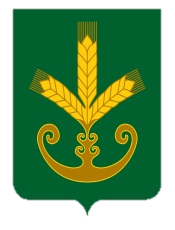 Башкортостан РеспубликаҺыБакалы районы муниципаль районыныңИςке Маты ауыл советыауыл биләмәһе Хакимиәте__________________________________Республика БашкортостанАдминистрация сельского поселенияСтароматинский сельсоветмуниципального районаБакалинский район_______________________________Башкортостан РеспубликаҺыБакалы районы муниципаль районыныңИςке Маты ауыл советыауыл биләмәһе Хакимиәте__________________________________Республика БашкортостанАдминистрация сельского поселенияСтароматинский сельсоветмуниципального районаБакалинский район_______________________________Башкортостан РеспубликаҺыБакалы районы муниципаль районыныңИςке Маты ауыл советыауыл биләмәһе ХакимиәтеРеспублика БашкортостанАдминистрация сельского поселенияСтароматинский сельсоветмуниципального районаБакалинский районБОЙОРОКРАСПОРЯЖЕНИЕБашкортостан РеспубликаҺыБакалы районы муниципаль районыныңИςке Маты ауыл советыауыл биләмәһе ХакимиәтеРеспублика БашкортостанАдминистрация сельского поселенияСтароматинский сельсоветмуниципального районаБОЙОРОКРАСПОРЯЖЕНИЕБашкортостан РеспубликаҺыБакалы районы муниципаль районыныңИςке Маты ауыл советыауыл биләмәһе Хакимиәте   452673, Иςке Маты ауылы   Еңеү урамы, 7, тел. 2-01-67            https://stmaty.ru            e-mail: st.maty_ss@mail.ruРеспублика БашкортостанАдминистрация сельского поселенияСтароматинский сельсоветмуниципального районаБакалинский район 452673, с. Старые Маты ул. Победы, 7, тел. 2-01-67            https://stmaty.ru           e-mail: st.maty_ss@mail.ruБашкортостан РеспубликаҺыБакалы районы муниципаль районыныңИςке Маты ауыл советыауыл биләмәһе Хакимиәте                            452673, Иςке Маты ауылы                            Еңеү урамы, 7, тел. 2-01-67           https://stmaty.ru           e-mail: st.maty_ss@mail.ruРеспублика БашкортостанАдминистрация сельского поселенияСтароматинский сельсоветмуниципального районаБакалинский район                 452673, с. Старые Маты                  ул. Победы, 7, тел. 2-01-67 https://stmaty.rue-mail: st.maty_ss@mail.ru